Declaratieformulier 2019 - 2020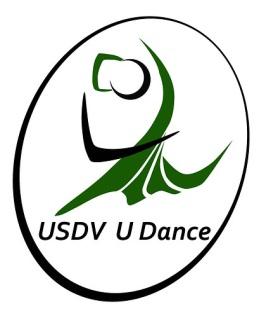 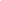 
Naam: 		…………………………………………………………………………………………………………………………Adres:		…………………………………………………………………………………………………………………………Postcode + Woonplaats:	………………………………………………………………………………………………….Telefoonnr.:	…………………………………………………………………………………………………………………………E-mailadres:	…………………………………………………………………………………………………………………………IBAN:	………………………….…………………………………………………………………………………………………………ORIGINELE BONNEN BIJVOEGEN
Handtekening indiener:				Handtekening Penningmeester:Plaats:						Plaats:	Datum:						Datum:Indien bovenstaande niet volledig is ingevuld, kan niet worden overgegaan tot declaratie.Referentie 19/20:Declaratieformulier 2019 - 2020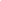 
Naam: 		…………………………………………………………………………………………………………………………Adres:		…………………………………………………………………………………………………………………………Postcode + Woonplaats:	………………………………………………………………………………………………….Telefoonnr.:	…………………………………………………………………………………………………………………………E-mailadres:	…………………………………………………………………………………………………………………………IBAN:	………………………….…………………………………………………………………………………………………………ORIGINELE BONNEN BIJVOEGEN
Handtekening indiener:				Handtekening Penningmeester:Plaats:						Plaats:	Datum:						Datum:Indien bovenstaande niet volledig is ingevuld, kan niet worden overgegaan tot declaratie.Referentie 19/20:DatumOmschrijvingBedrag€€€€€€€TOTAAL€DatumOmschrijvingBedrag€€€€€€€TOTAAL€